FAX to 704-455-3820 or EMAIL to points@uslegendcars.comOfficial Points Entry Form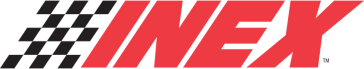 Official Points Entry FormOfficial Points Entry FormOfficial Points Entry FormOfficial Points Entry FormOfficial Points Entry FormFacility: BAPS Motor SpeedwayFacility: BAPS Motor SpeedwayState: PAState: PAEvent Date: 10/6/18                       Event Date: 10/6/18                       Car Type:Track Type:Track Type:**Qualifier:**Qualifier:Rain Makeup:Legend (YOUNG LION)BandoleroThunder RoadsterL-ModifiedAsphaltDirtRoad CourseAsphaltDirtRoad CourseYesNo**Must be approved by INEXYesNo**Must be approved by INEX*YesNo*Original Date:ALL FIELDS REQUIRED FOR PROCESSINGALL FIELDS REQUIRED FOR PROCESSINGALL FIELDS REQUIRED FOR PROCESSINGALL FIELDS REQUIRED FOR PROCESSINGALL FIELDS REQUIRED FOR PROCESSINGALL FIELDS REQUIRED FOR PROCESSING***Please Submit by the Tuesday Following the Event Date******Please Submit by the Tuesday Following the Event Date******Please Submit by the Tuesday Following the Event Date******Please Submit by the Tuesday Following the Event Date******Please Submit by the Tuesday Following the Event Date******Please Submit by the Tuesday Following the Event Date***